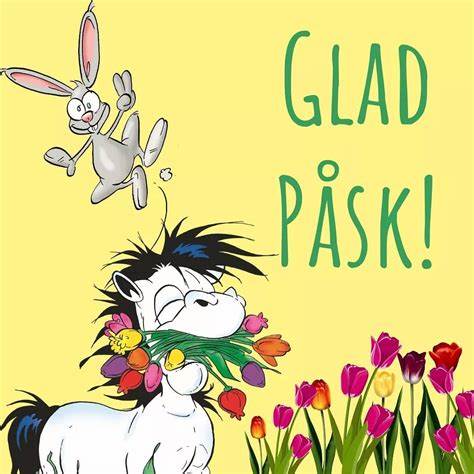 
TJOOHOO snart närmar vi oss påsklov och vi har laddat upp med olika roliga påsklovsaktiviteter! Tisdag 11/4: Hästägare för en dag 9.00 – 15.00Onsdag 12/4: Hästlekis 12.00 - 14.00Torsdag 13/4: Uteritt 10.30 – 11.30 & Longering 15.00 – 16.00Fredag 14/4: Hoppträning 9.00 – 11.00Du hittar anslag med info och anmälan i den svart/beigea pärmen som hänger här vid anslagstavlan. Varmt välkommen med din anmälan! 
//Gunilla, Jenny & Fina